Техническое задание«Техническое задание на ремонт здания склада СЗР ООО «ТАН-3 Пензенская область, Лопатинский р-н, с Китунькино. Кадастровый номер земельного участка  58:15:0522901:211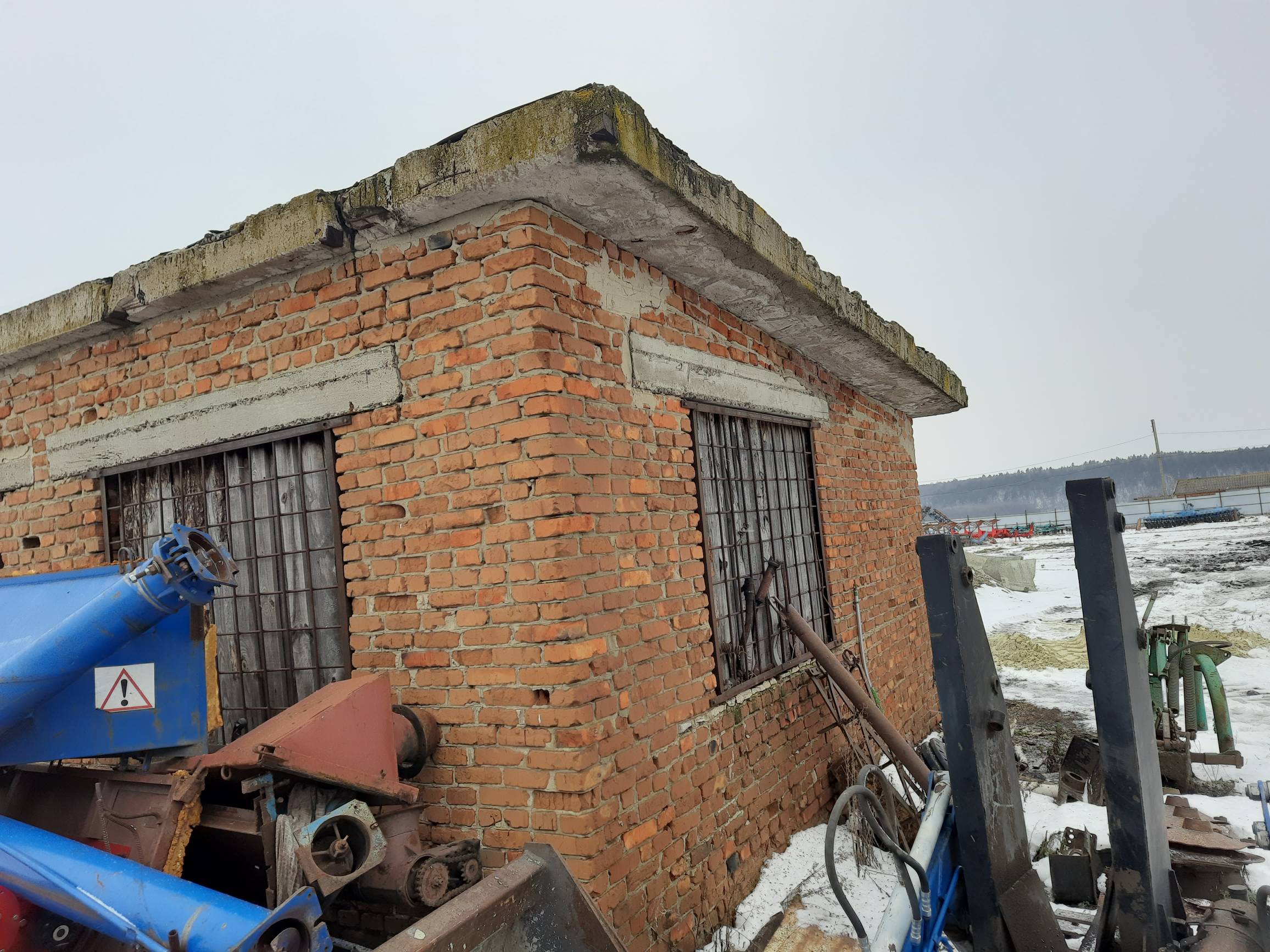 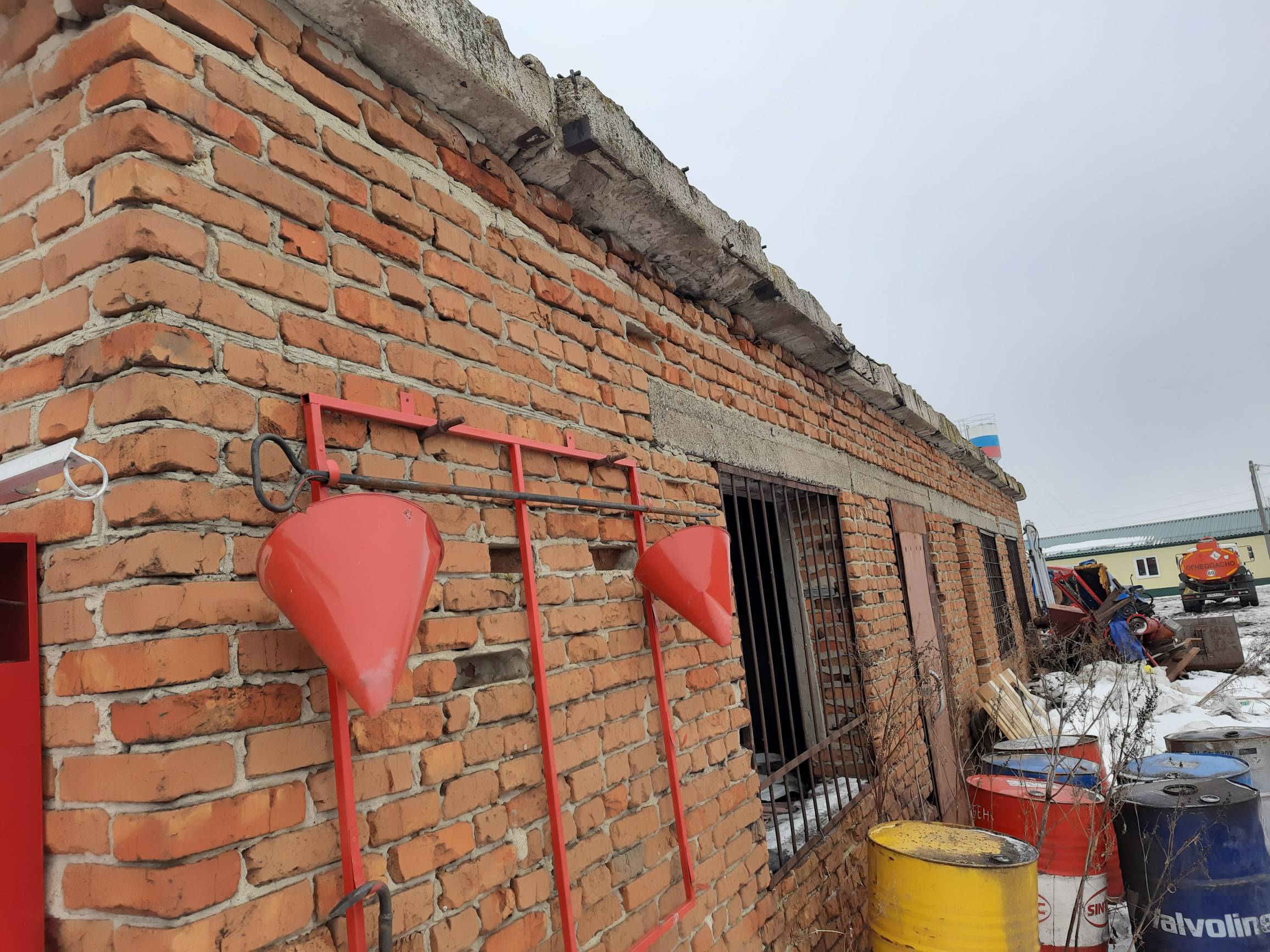 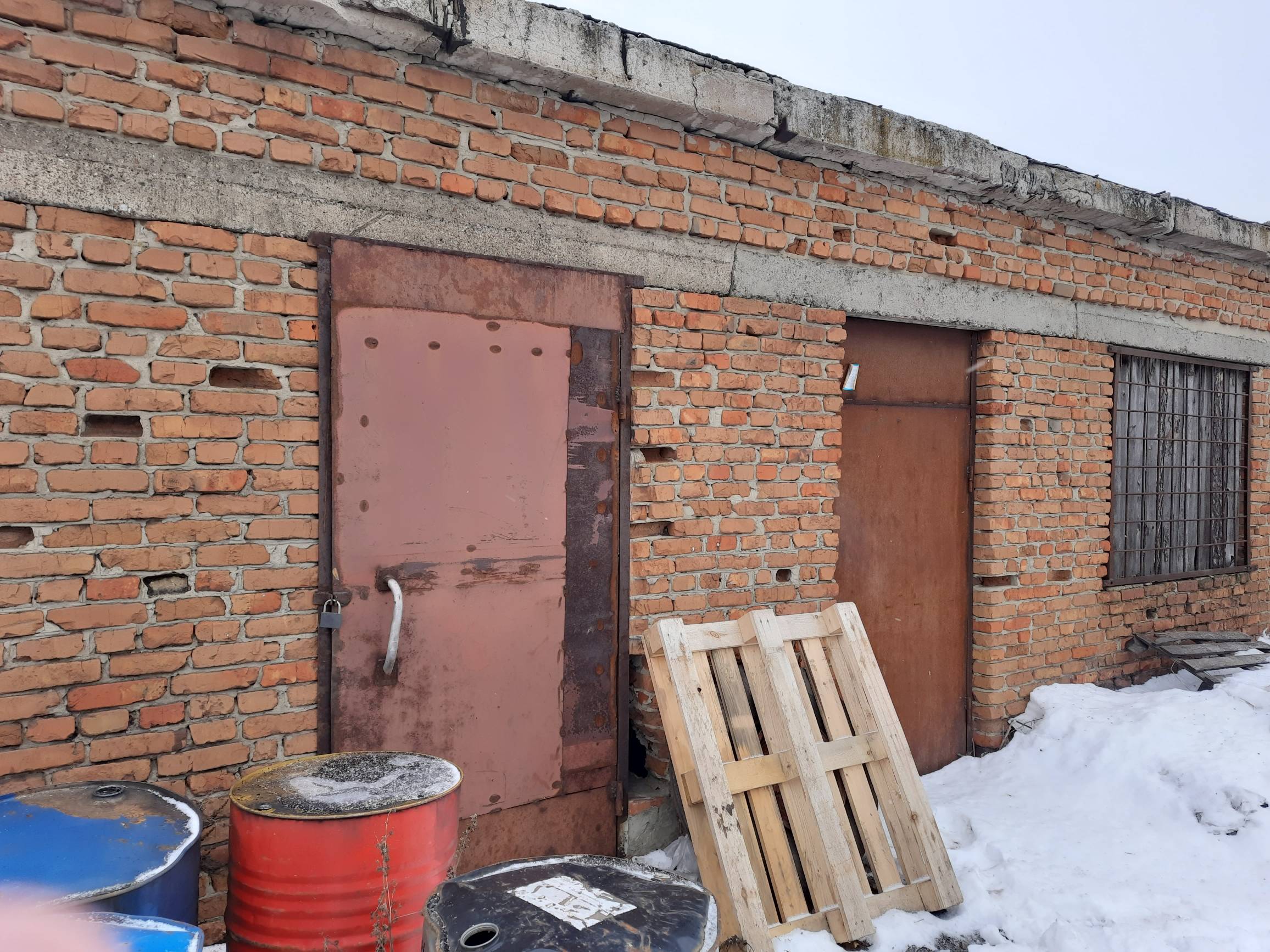 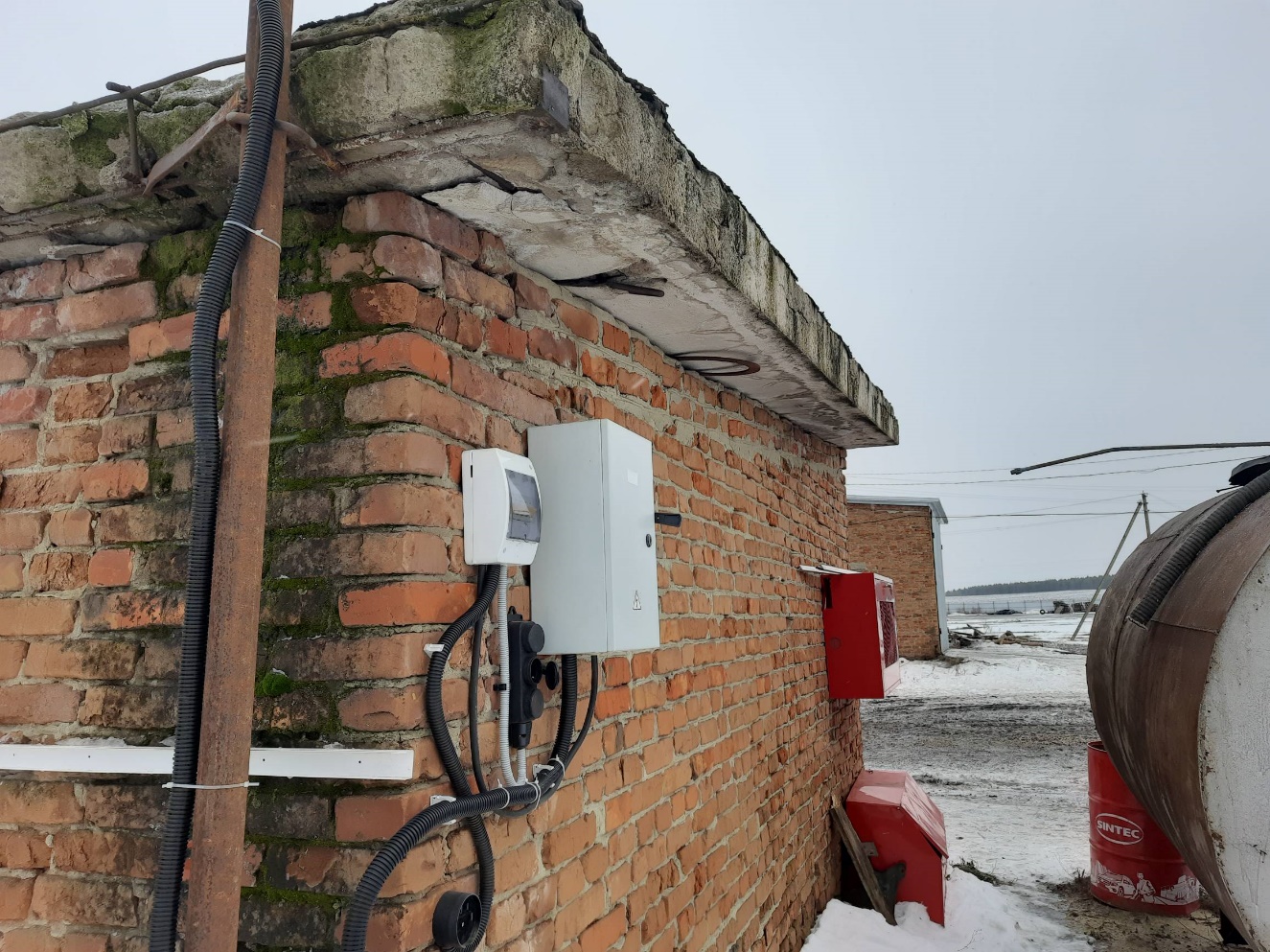 Общие данныеОбщие данныеОбщие данныеАдрес места поставкиПензенская область, Лопатинский р-н, с. Китунькино.Данные Подрядчика. Обязательно к заполнению при подаче коммерческих предложений!Ремонт здания склада СЗРКадастровый номер земельного участка 58:15:0522901:211Замена существующей шиферной кровли  на  кровлю из металлического профиля, замена оконРазмер кровли склада 18,6 х 6,6м, (площадь 123 м. кв.).Сроки производства работС 01.04.2024-До 30.05.2024г.Гарантийные обязательстване менее 3 летТехнические и технологические данныеТехнические и технологические данныеТехнические и технологические данные Демонтажные работы: Демонтажные работы: Демонтажные работы:№ п\пНаименованиеЕд. изм.Кол-воЦена за едн. руб. с НДССтоимость руб. с НДСДемонтаж деревянных конструкций  окон 1,5м х 1,8 м.шт3Демонтаж кирпичной кладки.м. куб.1Вывоз и уборка мусора.комплект1 Работы: 